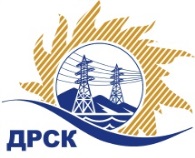 Акционерное Общество«Дальневосточная распределительная сетевая  компания»Протокол № 99/ПрУ - ВПзаседания Закупочной комиссии по запросу предложений в электронной форме участниками которого могут быть только субъекты малого и среднего предпринимательства «Техническое обслуживание ИТСО  объектов филиала "ЭС ЕАО"», лот 310№ ЕИС – 31807316336  (МСП)Способ и предмет закупки: запрос предложений в электронной форме участниками которого могут быть только субъекты малого и среднего предпринимательства «Техническое обслуживание ИТСО  объектов филиала "ЭС ЕАО"», лот 310.КОЛИЧЕСТВО ПОДАННЫХ ЗАЯВОК НА УЧАСТИЕ В ЗАКУПКЕ: 2 (две) заявки.ВОПРОСЫ, ВЫНОСИМЫЕ НА РАССМОТРЕНИЕ ЗАКУПОЧНОЙ КОМИССИИ: О рассмотрении результатов оценки ценовых предложений Участников.О признании заявок соответствующими условиям Документации о закупке по результатам рассмотрения ценовых предложений Участников.О ранжировке заявок Участников.О выборе победителя закупки.РЕШИЛИ:По вопросу № 1Признать объем полученной информации достаточным для принятия решения.Принять к рассмотрению  ценовые предложения следующих участников:По вопросу № 2Признать  ценовые предложения следующих Участников: № 17663 ООО «СОКРАТ ДВ»; № 17723 ООО «ЦБ» соответствующими условиям Документации о закупке и принять их к дальнейшему рассмотрению. По вопросу № 3Утвердить расчет баллов по результатам оценки заявок: Утвердить ранжировку заявок:По вопросу № 4Признать Победителем закупки Участника, занявшего 1 (первое) место в ранжировке по степени предпочтительности для Заказчика: ООО «ЦБ» ИНН/КПП 7901538742/790101001 с ценой заявки не более 570 000,00 руб. без учета НДС.Срок выполнения работ: с момента заключения договора до 31.12.2019 г.Условия оплаты: оплата оказанных услуг производится ежемесячно равными долями в течение 30 календарных дней с даты подписания актов сдачи-приёмки оказанных услуг (работ) и предоставленных Исполнителем счетов-фактур выставленных до 5 числа месяца следующего за месяцем, в котором были оказаны услуги. Оплата осуществляется на основании счета, выставленного Исполнителем, путем перечисления денежных средств на расчетный счет Исполнителя или иным согласованным сторонами и незапрещенным законодательством РФ способом.Инициатору договора обеспечить подписание договора с Победителем не ранее чем через 10 (десять) календарных дней и не позднее 20 (двадцати) календарных дней после официального размещения итогового протокола по результатам закупки.Победителю закупки в срок не позднее 3 (трех) рабочих дней с даты официального размещения итогового протокола по результатам закупки обеспечить направление по адресу, указанному в Документации о закупке, информацию о цепочке собственников, включая бенефициаров (в том числе конечных), по форме и с приложением подтверждающих документов согласно Документации о закупке.Исп. Коротаева Т.В.Тел. (4162) 397-205город  Благовещенск«07» февраля 2019 №п/пНаименование, адрес и ИНН Участника и/или его идентификационный номерДата и время регистрации заявки№ 17663  ООО «СОКРАТ ДВ»25.12.2018 08:23№ 17723 ООО «ЦБ»25.12.2018 10:27№п/пИдентификационный номер УчастникаДата и время регистрации заявкиСтоимость заявки участников, руб. без НДС№ 17663 ООО «СОКРАТ ДВ»25.12.2018 08:23700 000,00№ 17723 ООО «ЦБ»25.12.2018 10:27570 000,00Критерий оценки (подкритерий)Весовой коэффициент значимостиВесовой коэффициент значимостиКоличество баллов, присужденных заявке по каждому критерию / подкритерию
(с учетом весового коэффициента значимости) Количество баллов, присужденных заявке по каждому критерию / подкритерию
(с учетом весового коэффициента значимости) Критерий оценки (подкритерий)критерия подкритерия№ 17663ООО «СОКРАТ ДВ»№ 17723ООО «ЦБ»Критерий оценки 1: цена договора90%-//-0,060,88Критерий оценки 2: Деловая репутация (участие в судебных разбирательствах)10%-//-0,500,50Итоговый балл заявки 
(с учетом весовых коэффициентов значимости)Итоговый балл заявки 
(с учетом весовых коэффициентов значимости)Итоговый балл заявки 
(с учетом весовых коэффициентов значимости)0,561,38Место в ранжировке (порядковый № заявки)Наименование Участника и/или идентификационный номерДата и время регистрации заявкиИтоговая цена заявки, 
руб. без НДС Возможность применения приоритета в соответствии с 925-ПП1 место№ 17723 ООО «ЦБ»25.12.2018 10:27570 000,00нет2 место№ 17663ООО «СОКРАТ ДВ»25.12.2018 08:23700 000,00нетСекретарь Закупочной комиссии 1 уровня АО «ДРСК»___________________М.Г. Елисеева